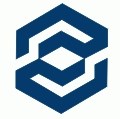 UNIVERSIDAD CATÓLICA DEL TÁCHIRAFACULTAD DE CIENCIAS JURIDICAS Y POLÍTICASESCUELA DE DERECHOTRANSGRESIÓN DE LOS DERECHOS HUMANOS COMO RESULTADO DE HECHOS DE CORRUPCION.Trabajo de Grado para Optar al Título de Abogado.Autor: Mogollón Montes De Oca, José.Año: 5°. Sección DC.I.V 20.501.418San Cristóbal 07 de junio 2021.UNIVERSIDAD CATÓLICA DEL TÁCHIRAFACULTAD DE CIENCIAS JURIDICAS Y POLÍTICAS.TRANSGRESIÓN DE LOS DERECHOS HUMANOS COMO RESULTADO DE HECHOS DE CORRUPCION.Trabajo de Grado para Optar al Título de AbogadoAutor: Mogollón Montes De Oca José.Año: 5°. Sección DC.I.V 20.501.418RESUMENEl presente estudio tiene como propósito aportar los elementos que conforman la estructura conceptual de la transgresión de los derechos humanos como resultado de la corrupción, basadas en las normas legales vigentes que regulen dicho delito, con el objeto de minimizar la corrupción en los funcionarios Públicos. La investigación consta del desarrollo de tres objetivos específicos que permiten estudiar lo establecido en el Marco Jurídico Vigente en contraste con la realidad sobre la corrupción en los funcionarios de los distintos poderes del Estado. En este trabajo se presentarán un conjunto de conceptos, teorías y principios relacionados con el tema en referencia. La información se obtuvo a partir de la lectura e interpretación de la normativa legal. Finalmente, de acuerdo a los datos obtenidos se definirán los elementos teóricos que conforman la estructura conceptual de la transgresión de los derechos humanos y su relación con el hecho punible de corrupción en el contexto venezolano.Descriptores: Corrupción, Derechos Humanos, Normativa Legal, Funcionarios Públicos.